    MODELLO B – DELEGA DI RAPPRESENTANZA INTRA SOCIETARIA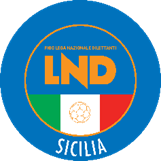 COMITATO REGIONALE SICILIA della F.I.G.C. – L.N.D.ASSEMBLEA ORDINARIA BIENNALE DEL 10 MARZO 2023  La società         Iscritta al Reg.Naz.Att.Sp.Dilett.        Non iscritta al Reg.Naz.Att.Sp.Dilett.               Matricola n.     E’ Rappresentata da 							dal 			(cognome e nome)    Con qualifica di Il Presidente della società(luogo e data)(timbro della società)SPAZIO RISERVATO ALLA VERIFICA POTERIIl Collegio di Garanzia, effettuati i necessari risconti, accredita nell’assemblea Avente diritto        Il Sig./Sig.raTipo di documenton. del documento emesso ildaIl Collegio di GaranziaIl presente modello, compilato e sottoscritto deve essere consegnato al Collegio di Garanzia per l’accredito  nell’Assemblea, anche nel caso della presenza personale del Presidente